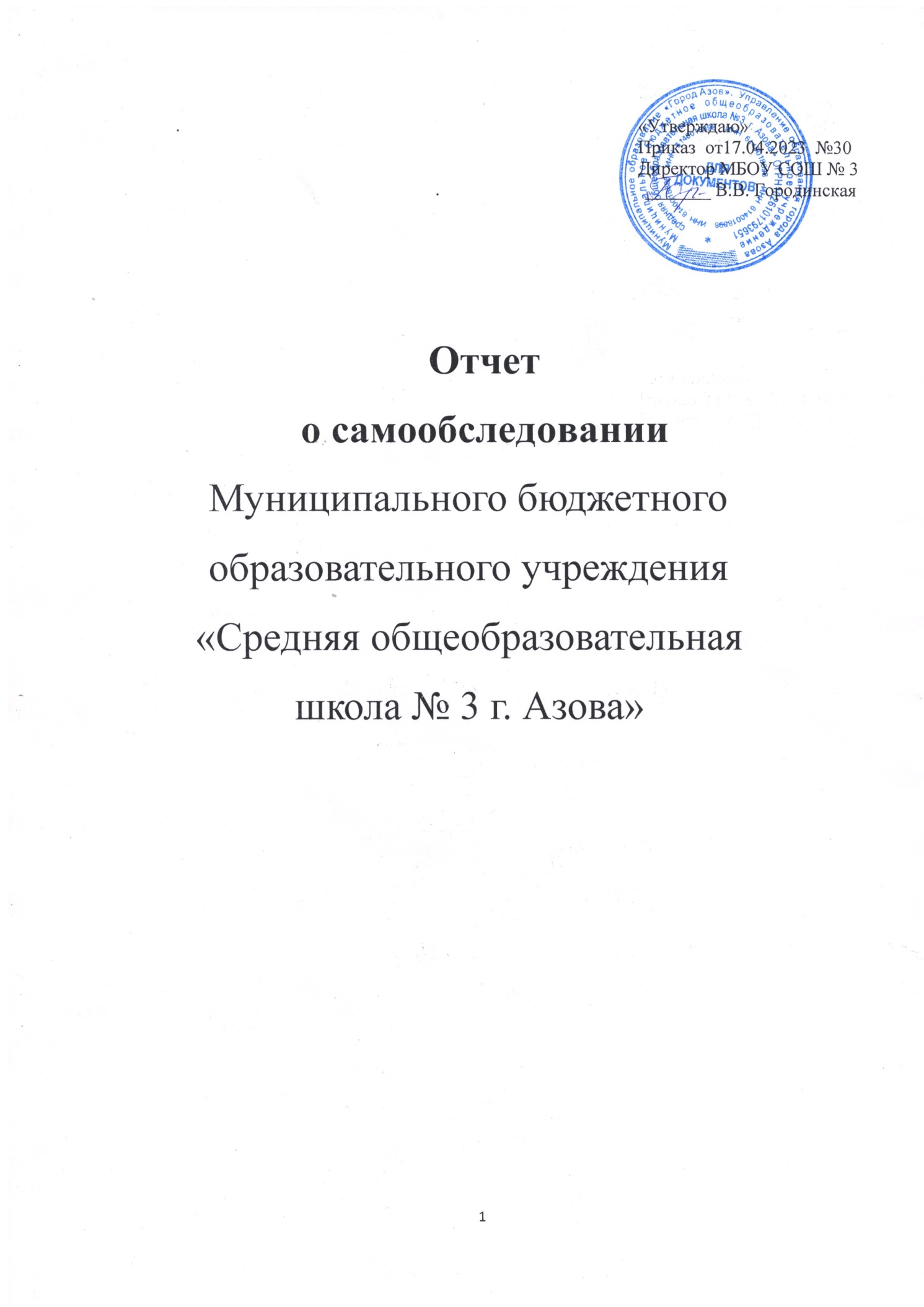 Оглавление1. Аналитическая часть .................................................................................................................  31.1 Введение ......................................................................................................................................  31.2 Общие сведения об образовательной организации .................................................................. 41.3 Структура образовательного учреждения и система управления ..........................................  52. Образовательная деятельность ................................................................................................  72.1  Режим функционирования.........................................................................................................  72.2 Сведения об обучающихся, получающих образование по адаптированным  программам на  01.09.2022г……………………………………………………………………………………………82.3. Профильное обучение …………………………………………………………………………. 92.4 Содержание и качество подготовки учащихся…………………………………………………92.5 Востребованность выпускников……………………………………………………………….113.Воспитательная работа………………………………………………………………………….123.1 Цели и задачи воспитательной работы………………………………………………………...123.2. Итоги воспитательной работы…………………………………………………………………143.3  Сведения об освоении образовательных программ по дополнительному образованию…..153.4  Сведения о внеурочной деятельности, организованной в МБОУ  СОШ № 3……………...163.5. Взаимодействие  ОУ с учреждениями дополнительного образования и другими учреждениями социально - образовательной сферы……………………………………………..184.Внутренняя система оценки качества образования……………………………………….. 185.Результаты анкетирования родителей о качестве образования в школе………………. 196. Кадровое обеспечение………………………………………………………………………….. 207. Показатели деятельности МБОУ СОШ № 3 г. Азова, подлежащей самообследованию .22Аналитическая часть:ВведениеСамообследование МБОУ СОШ № 3 г. Азова  представляет собой  процесс самостоятельного изучения, анализа и оценки результатов деятельности образовательного учреждения. Оно проводилось в соответствии:со статьями 28,29,97 Федерального закона от 29.12.2012 №273-ФЗ «Обобразовании в Российской Федерации»;с постановлением Правительства Российской Федерации от 05.08.2013 №662«Об осуществлении мониторинга системы образования»; с приказом Министерства образования и науки Российской Федерации от  27.06.2013 №462 «Об утверждении порядка проведения самообследования образовательной организацией»;с приказом Министерства образования и науки Российской Федерации от10.12.2013 №1324 «Об утверждении показателей деятельности образовательной  организации, подлежащей самообследованию»;с приказом Министерства образования и науки Российской Федерации от 14.12.2017 г. № 1218 "О внесении изменений в Порядок проведения самообследования образовательной организации, утвержденный приказом Министерства образования и науки Российской Федерации от 14 июня 2013 г. № 462"Цель самообследования - обеспечение доступности и открытости информации о  деятельности организации, получение объективной информации о состоянии образовательного процесса по основным образовательным программам.Самообследование проводилось в январе-марте 2023 года администрацией школы по направлениям: оценка образовательной деятельности; оценка воспитательной работы; система управления организации; содержание и качество подготовки обучающихся; организация учебного процесса; востребованность выпускников; качество кадрового обеспечения, учебно-методического обеспечения,библиотечно-информационного обеспечения, материально-техническая база; внутренняя система оценки качества образования.МБОУ СОШ № 3 г. Азова является муниципальным бюджетным общеобразовательным учреждением, ориентированным на обучение, воспитание и развитие всех и каждого обучающегося с учётом их индивидуальных способностей (возрастных, физиологических, интеллектуальных, психологических и др.) образовательных потребностей и возможностей, склонностей с целью формирования личности, обладающей прочными базовыми знаниями, общей культурой, здоровой,  социально адаптированной.         МБОУ СОШ №3 – одно из старейших учебных заведений города Азова.В 1905 году Городская Дума приняла решение о необходимости строительства гимназии в Западном микрорайоне. После Великой Отечественной войны школа стала семилетней. В 1993 году школа приобрела статус среднего общеобразовательного учреждения.       С августа 2021 года по настоящее время школа находится на капитальном ремонте. Общие сведения об организацииСтруктура образовательной организации.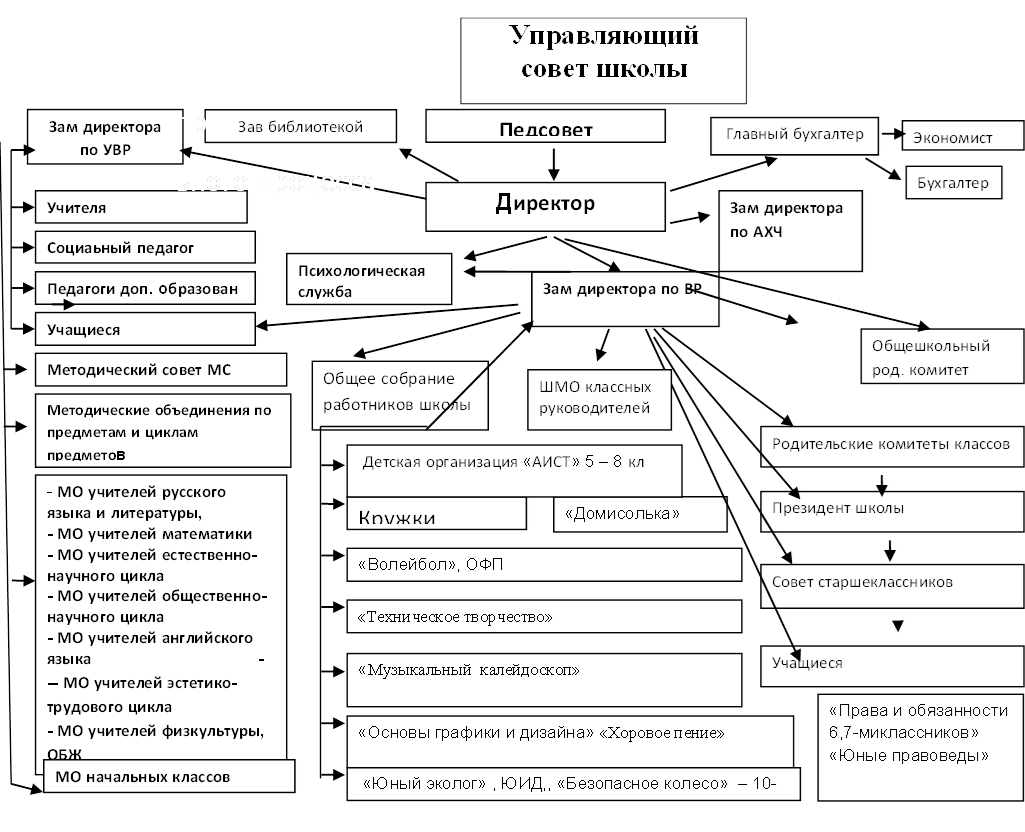 Управление школой осуществляется в связи с законодательством Российской Федерации, Уставом школы, локальными актами.ОБРАЗОВАТЕЛЬНАЯ ДЕЯТЕЛЬНОСТЬ      2.1 Переход на новые ФГОСС 1 сентября 2022 года школа начала постепенный переход на ФГОС начального общего образования, утвержденного приказом Минпросвещения от 31.05.2021 № 286, и ФГОС основного общего образования, утвержденного приказом Минпросвещения от 31.05.2021 № 287. С 2022 года 1 и 5 классы обучаются по обновленным ФГОС. В 2022 году были проведены следующие мероприятия:создание рабочей группы по обеспечению перехода на новые ФГОС НОО и ФГОС ООО;проведение общешкольного родительского собрания, посвященного постепенному переходу на новые ФГОС НОО и ООО;проведение классных родительских собраний в 1-х  5-х классах, посвященных обучению по новым ФГОС НОО;проведение просветительских мероприятий, направленных на повышение компетентности педагогов образовательной организации и родителей обучающихся;анализ имеющихся в образовательной организации условий и ресурсного обеспечения реализации образовательных программ НОО и ООО в соответствии с      требованиями новых ФГОС НОО и ООО;анализ соответствия материально-технической базы образовательной организациидля реализации ООП НОО и ООО действующим санитарным и противопожарным нормам, нормам охраны труда;комплектование библиотеки УМК по всем предметам учебных планов для реализации новых ФГОС НОО и ООО в соответствии с Федеральным перечнем учебников;разработка и реализация системы мониторинга образовательных потребностей(запросов) обучающихся и родителей (законных представителей) для проектирования учебных планов НОО и ООО в части, формируемой участниками образовательных отношений, и планов внеурочной деятельности НОО и ООО;разработка и реализация моделей сетевого взаимодействия образовательнойорганизации и учреждений дополнительного образования детей, учреждений культуры и спорта, средних специальных и высших учебных заведений, учреждений культуры, обеспечивающих реализацию ООП НОО и ООО в рамках перехода на новые ФГОС НОО и ООО;формирование банка данных нормативно-правовых документов федерального,регионального, муниципального уровней, обеспечивающих переход на новые ФГОС НОО и ФГОС ООО;изучение документов федерального, регионального, муниципального уровня, регламентирующих введение ФГОС ООО;разработка приказов, локальных актов, регламентирующих введение ФГОС НОО и ФГОС ООО;приведение в соответствие с требованиями новых ФГОС НОО и ООО должностных инструкций работников образовательной организации;разработка на основе примерной основной образовательной программы НООосновной образовательной программы НОО образовательной организации, в том числе рабочей программы воспитания, календарного плана воспитательной работы, программы формирования УУД, в соответствии с требованиями новых ФГОС НОО;разработка на основе примерной основной образовательной программы ООО основной образовательной программы ООО образовательной организации, в том числе рабочей программы воспитания, календарного плана воспитательной работы, программы формирования УУД, программы коррекционной работы, в соответствии с требованиями новых ФГОС ООО;утверждение основных образовательных программ НОО и ООО, в том числерабочей программы воспитания, календарных планов воспитательной работы, программ формирования УУД, программы коррекционной работы ООО, на заседании педагогического совета;разработка учебных планов, планов внеурочной деятельности для 1-х и 5-х классов по новым ФГОС НОО и ООО на 2022/23 учебный год;утверждение списка УМК для уровней НОО и ООО;внесение изменений в «Положение о формах, периодичности, порядке текущегоконтроля успеваемости и промежуточной аттестации обучающихся» в части введения комплексного подхода к оценке результатов образования: предметных, метапредметных, личностных в соответствии с новыми ФГОС НОО и ООО;разработка плана методической работы, обеспечивающей сопровождениепостепенного перехода на обучение по новым ФГОС НОО и ФГОС ООО;корректировка плана методических семинаров внутришкольного повышенияквалификации педагогических работников образовательной организации с ориентацией на проблемы перехода на ФГОС НОО и ООО;изучение нормативных документов по переходу на новые ФГОС НОО и ФГОС ООО педагогическим коллективомобеспечение консультационной методической поддержки педагогов по вопросамреализации ООП НОО и ООО по новым ФГОС НОО и ООО;организация работы по психолого-педагогическому сопровождению постепенногоперехода на обучение по новым ФГОС НОО и ФГОС ОООформирование пакета методических материалов по теме реализации ООП НОО поновому ФГОС НОО;Формирование плана ВШК в условиях постепенного перехода на новые ФГОС НОО и ООО и реализации ООП НОО и ООО по новым ФГОС НОО и ООО;Формирование плана функционирования ВСОКО в условиях постепенного перехода на новые ФГОС НОО и ООО и реализации ООП НОО и ООО по новым ФГОС НОО и ООО;анализ кадрового обеспечения постепенного перехода на обучение по новым ФГОС НОО и ФГОС ООО;диагностика образовательных потребностей и профессиональных затрудненийпедагогических работников образовательной организации в условиях постепенного перехода на обучение по новым ФГОС НОО и ФГОС ООО;поэтапная подготовка педагогических и управленческих кадров к постепенномупереходу на обучение по новым ФГОС НОО и ФГОС ООО: разработка и реализация ежегодного плана-графика курсовой подготовки педагогических работников, реализующих ООП НОО и ООО
  Для комплексного решения проблемы здоровья детей пятый год в школе реализуется Пилотный проект  РО по здоровьесбережению.  Данные нововведения  способствовали обновлению  образовательного процесса, направленного на формирование выпускника современной школы, который согласно ФГОС СОО  должен быть самостоятельной личностью, патриотичным, толерантным, креативным, настроенным на здоровый образ жизни.В школе реализуются образовательные программы начального общего образования, основного общего образования, среднего общего образования, а также  дополнительного образования.Календарный учебный график, режим занятий отражены на официальном сайте ОО в разделе «Образование»   Календарный план-график 1-х классов МБОУ СОШ №3 г. Азова на 2022-2023 уч.г.https://school3.azobr.ru/files/3_AZOV/MBOY_SOH_N3/1_svedeniya/4_obrazovanie/kalendarnyj_plan-grafik_1-4_na_2022-2023.pdf  Календарный план-график 2-4 классов МБОУ СОШ №3 г. Азова на 2022-2023 уч.г. https://school3.azobr.ru/files/3_AZOV/MBOY_SOH_N3/1_svedeniya/4_obrazovanie/kalendarnyj_plan-grafik_1-4_na_2022-2023.pdf Календарный план-график 5-х классов МБОУ СОШ № 3 г. Азова на 2022-2023 уч.г.https://school3.azobr.ru/files/3_AZOV/MBOY_SOH_N3/1_svedeniya/4_obrazovanie/kalendarnyj_plan-grafik_5-9_na_2022-2023.pdf  Календарный план-график 6-9 классов МБОУ СОШ №3 г. Азова на 2022-2023 уч.г.https://school3.azobr.ru/files/3_AZOV/MBOY_SOH_N3/1_svedeniya/4_obrazovanie/kalendarnyj_plan-grafik_5-9_na_2022-2023.pdf Календарный план-график 10 классов МБОУ СОШ №3 г. Азова на 2022-2023 уч.г.https://school3.azobr.ru/files/3_AZOV/MBOY_SOH_N3/1_svedeniya/4_obrazovanie/kalendarnyj_plan-grafik_10_na_2022-2023.pdf Календарный план-график 11 классов МБОУ СОШ №3 г. Азова на 2022-2023 уч.г.https://school3.azobr.ru/files/3_AZOV/MBOY_SOH_N3/1_svedeniya/4_obrazovanie/kalendarnyj_plan-grafik_11_na_2022-2023.pdf 2.2      Режим функционирования                      Форма образования – очное обучение.2.3 Сведения об обучающихся, получающих образование по адаптированным  программам на 01.09.2022г.           2.4  Профильное обучение.       С 2017 по 2022 г.г. в  соответствии со спецификой и условиями школы обучающиеся выбирают универсальный профиль обучения, главной целью которого является самоопределение обучающихся, формирование их представления о своих возможностях. Этот профиль позволяет ограничиться базовым уровнем изучения учебных предметов. 2.5 Содержание и качество подготовки учащихся.Вывод: в 2022 году муниципальное задание по наполняемости учреждения детьми выполнено на 100%. Статистика за три года показывает стабильное освоение обучающимися основных образовательных программ, при  этом количественный состав обучающихся уменьшился от 806 до 786. Причины: в 2021/2022  учебном году в школа находилась на капитальном ремонте, и многие родители выбирали ОО по месту жительства. Однако это не вносит дестабилизацию в процесс функционирования и развития школы.Показатель наполняемости классов также варьировался, но в 2021 -2022 учебном году средняя наполняемость классов оказалась даже выше нормы. При этом  увеличилось количество выпускников основной школы, окончивших ее с аттестатом особого образца.Результаты обязательных экзаменов за три годаОбучающиеся, получившие аттестат 9 класса особого образцаОбучающиеся, получившие аттестат 11 класса особого образцаУспеваемость по школе в 2021-2022 учебном году составила 98,8 % по итогам года,  качество знаний – 51,6 %. Высоких результатов обучения добились учителя 1 ступени: Павленко Е.В. Гонченко О.В. Они ведут целенаправленную работу по включению каждого ребенка на каждом учебном занятии в деятельность с учетом его возможностей и способностей. Качество знаний в начальной школе на 24 % выше, чем в основном звене и на 15 % выше, чем по всей школе. В начальной школе 47 отличник, это  больше, чем в прошлом учебном году.На 2 ступени обучения при 98,4% успеваемости качество знаний улучшилось – 43,8%:   показывают хороший уровень качества знаний   6-б класс (классный руководитель – Гордеевой И.Н., 5-б класс (классный руководитель Дичко И.В.,  7-а класс (классный руководитель Егорова С.В.) На уровне среднего общего образования обучающиеся показали стабильно высокое качество знаний  - 41,0 % (классный руководитель 10-а класса – Рябцова И.Н. и 11-а – Овсянникова И.Н.                Победители и призеры Всероссийской олимпиады школьниковВ 2022 году обучающиеся МБОУ СОШ № 3  принимали участие в школьном, муниципальном и региональном этапе Всероссийской олимпиады школьников. Общее количество участников школьного этапа составило 656 человек, что на 4%  меньше, чем в прошлом году. Это объясняется тем, что олимпиады по биологии, информатике, математике, физике и химии состоялись на дистанционной платформе «Сириус». Фактически приняло участие 146  обучающихся. Количество победителей и призеров школьного этапа -155 человек (на 34 человека меньше, чем в прошлом году). На муниципальном этапе Всероссийской олимпиады школьников: призеров и победителей -  6 человек (число их уменьшилось). На региональном этапе Всероссийской олимпиады школьников участвовали 3 ученика от нашей школы: Феттер Александра, Щербакова Александра, Назарько Екатерина. 2.5 Востребованность выпускниковПоказатели 9 классВывод: все  выпускники (100 %) 2022 года продолжили образование. 48% учеников 9-х  классов продолжают обучение ОУ, в учреждениях СПО        Ростовской области 42 % области, в НПО – 10 %.           Показатели 11 классАнализ итогов поступления выпускников для продолжения образования и получения профессии свидетельствует о целенаправленной деятельности педагогического коллектива в этом направлении.Воспитательная работа.3.1 Цели и задачи воспитательной работы      Воспитательная работа в МБОУ СОШ № 3 в 2021-2022 и в 2022-2023 учебном году строилась на основе рабочей программы  воспитания. Назначение программы воспитания МБОУ СОШ № 3 г. Азова  – помочь классным руководителям создать и реализовать собственные работающие планы воспитательной работы, направленные на решение проблем гармоничного вхождения школьников в социальный мир и налаживания ответственных взаимоотношений с окружающими их людьми. Программа показывает, каким образом педагоги (учитель, классный руководитель, заместитель директора по воспитательной работе, старший вожатый,  социальный педагог, психолог и т.п.) могут реализовать воспитательный потенциал их совместной с детьми деятельности и тем самым сделать школу воспитывающей организацией.       Работа планируется по девяти инвариативным и пяти вариативным модулям. Целью программы является личностное развитие обучающихся, формирование у них системных знаний о различных аспектах развития России и мира. Одним из результатов реализации программы станет приобщение обучающихся к российским традиционным духовным ценностям, правилам и нормам поведения в российском обществе. Программа призвана обеспечить достижение учащимися личностных результатов, указанных во ФГОС: формирование у обучающихся основ российской идентичности; готовность обучающихся к саморазвитию; мотивация к познанию и обучению; ценностные установки и социально-значимые качества личности; активное участие в социально-значимой деятельности.  https://school3.azobr.ru/vospitatelnaya-rabota/programma-vospitaniya/?parent=true            Для достижения этой цели решались задачи:создание благоприятных условий и возможностей для полноценного развития личности, для охраны здоровья и жизни детей;создание условий проявления и мотивации творческой активностивоспитанников в различных сферах социально значимой деятельности;развитие системы непрерывного образования; преемственность уровней и ступеней образования; поддержка исследовательской и проектной деятельности;дальнейшее развитие и совершенствование системы дополнительногообразования в школе;координация деятельности и взаимодействие всех звеньев воспитательной системы: дополнительного образования, школы и социума,  школы и семьи.3.2. Итоги воспитательной работы   Подводя итоги воспитательной работы за 2021-2022 учебный год и первое полугодие 2022-2023,  следует отметить, что педагогический коллектив школы стремился реализовать намеченные планы, решать поставленные перед ним задачи. Приоритетным направлением воспитательной работы школы на протяжении многих лет является гражданско-патриотическое воспитание, в рамках которого проводились основные мероприятия: «Урок о России», «77 лет со Дня Победы в Великой Отеччественной войне”. «Когда мы едины, мы непобедимы», «Стихи поэтов-ленинградцев военных лет», Всероссийский Урок памяти: «Блокадный хлеб», тематические уроки «Азов в годы войны», акция «Окна Победы», конкурс сочинений по тематике книги «Азов. 1941-1945. Испытание войной»,  акция "Подари тепло солдату" и др.В конкурсе «Стартинейджеры – 2022» приняли участие учащиеся 8-9 классов. Под руководством старшей вожатой Левада Ю.В. подготовили и исполнили танец на тему: «Нематериальное культурное наследие России». Среди школ заняли III место.Члены творческой группы ДЮПовцев приняли участие во Всероссийском героико-патриотическом фестивале «Звезда спасения», в котором заняли  I место.В рамках внеурочной деятельности («Хоровое пение», «Домисолька») в школе активно на протяжении 7 лет функционирует хор «Ассорти». В этом учебном году хор принял участие в  Региональном этапе Всероссийского фестиваля школьных хоров «Поют дети России», в котором стал лауреатом  III степени.Команда ЮИД МБУ СОШ № 3, учащиеся 4-х классов, принимала участие в городских соревнованиях «Безопасное колесо». Дети показали зания ПДБ, умение оказывать первую медицинскую помощь, кататься на велосипеде.В творческом намере на тему: «Предупреждение дорожно-транспортных происшествий», учащиесяя школы заняли III место.   Многие учащиеся школы, занимаясь в кружках «Декоративное творчество» и «Прекрасное рядом», принимают участие в художественных конкурсах. В городском конкурсе «Неопалимая купина» приняли участие 30 человек. Выполняли рисунки и поделки на противопожарную тематику.  Во Всероссийской акции «Рисуем Победу» приняли участие 16 человек, все участники получили грамоты. В  ХIV Южно-Российской олимпиаде «Архитектура и искусство» ученики школы Штепа Алена   (7-а) и Таранова Таисия (8-а) заняли 1 место, Ольховая Серафима, Чичибабина Александра и Фунтикова Виктори – 2 место, Горбунова Екатерина и Кобец Екатерина – награждены дипломами 3-й степени. В муниципальном этапе областного конкурса «Оборви нить» принимали участие 3 ученика. В III региональном конкурсе «По страницам детства» - 4 участника, 1 победитель – Кобец Екатерина. В ХХ Всероссийском детском экологическом форуме «Зеленая планета» приняли участие 5 школьников (результатов конкурса ещё нет), флешмоб БУРО РМЦ ДОО «ПДД соблюдай – по дорогам не гуляй» – 3 участника.В городских соревнованиях по волейболу стали призёрами (15 человек), заняли III место. В городском мероприятии «Веселые старты» приняли участие 90 человек. В этом году 15 обучающихся  9-11 классов стали оббладателями золотого значка ГТО.Члены кружков «Краевед» и «Юный эколог» принимали участие в городском эколого-патриотическим слёте, посвященном  77-летию Победы в Великой Отечественной войне. Члены команды, учащиеся 8-х классов, за исполнение творческого номера: изготовление патриотической стенгазеты, демонстрацию оказания первой медицинской помощи и спортивную подготовку -  команда заняла почётное 3-е место!3.3  Сведения об освоении образовательных программ по дополнительному образованию.В 2022 все обучающиеся посещали кружки и занятия по  внеурочной деятельности в рамках дополнительного образования. С 2018 года  в соответствии с Методическими рекомендациями по уточнению понятия и содержания внеурочной деятельности в рамках реализации основных общеобразовательных программ, в том числе в части проектной деятельности от 18.08.2017 г., были разделены направления внеурочной деятельности и кружковой работы, которые представлены в таблицах по кружковой и внеурочной деятельности. Сведения о кружках, секциях организованных в МБОУ  СОШ № 3.2022  год3.4  Сведения о внеурочной деятельности, организованной в МБОУ  СОШ № 3.В 2022 году все обучающиеся школы охвачены внеурочной деятельностьюВнеурочная деятельность - понятие, объединяющее все виды деятельности обучающихся (кроме учебной), в которых возможно и целесообразно решение задач их воспитания и социализации. Внеурочная деятельность в ОО организуется по направлениям развития личности (спортивно-оздоровительное, духовно-нравственное, социальное, общеинтеллектуальное,  общекультурное) на добровольной основе в соответствии с выбором участников образовательных отношений.С сентября 2022 года в школе проводится  «Разговор o важном» – цикл еженедельных внеурочных занятий, построенных с учетом необходимости соблюдения единства образовательного контекста, в котором оказывается школьник вне зависимости от региона проживания, гарантирующий каждому обучающемуся доступ к интересному, полезному, просветительскому контенту, идеям, основанным на традиционных ценностях Российской Федерации. Программа направлена на формирование таких личностных результатов, как   гражданская идентичность личности в форме осознания «Я» как гражданина России, чувства сопричастности и гордости за свою Родину, народ и историю, осознание ответственности человека за общее благополучие, осознание своей этнической принадлежности, расширение общественно значимых знаний ребенка о самом себе, своей родине, с дополнением знаний по истории — о нашем далеком и недавнем прошлом, о социальном начале человека, его становлении и развитии, с опорой на уроки и опыт прошлого. Отличительной особенностью программы является намеренное акцентирование внимания не только на правах обучающихся, но и на их обязанностях, неразрывности прав и обязанностей, необходимости уважения прав других, направлена на вовлечение учащихся в активную деятельность: участие в социально – значимых акциях, разработка и реализация социальных проектов, направленных на решение школьных, местных, общественных проблем.По результатам 2022 года  590 (75 %) обучающиеся школы приняли участие в конкурсах, олимпиадах, спортивных состязаниях различного уровня, 89 (12 %) из них были призерами и победителями.3.5. Взаимодействие  ОУ с учреждениями дополнительного образования и другими учреждениями социально - образовательной сферы.УО г. Азова, МБОУ СОШ  г. Азова;ДОУ № 2,6, 19, 34; МБОУ лицей, ВУЗы, колледжи, МБОУ № 7;ДДТ, ГДК., СК «Машиностроитель», ДЮСШ № 1,2,3,9; СЮТ, СЮН, МУК, Школа искусств, художественная школа, библиотека им. Горького, Краеведческий музей, выставочный зал «Меценат».Дом семьи, КДН, ПДН,  АНД, Отдел по делам молодёжи и туризму, ГИБДД, Территориальная избирательная Комиссия, МЧС, ВДПО.Городской совет ветеранов ВОВ,  ОО «Союз десантников Азова».4.	Внутренняя система оценки качества образования.Внутренняя система качества образования регулируется локальными актами школы:Положение «О внутренней системе оценки качества образования в МБОУ СОШ № 3  г. Азова»http://school3.azobr.ru/files/3_AZOV/MBOY_SOH_N3/1_svedeniya/3_dokymenti/lokalnie/2020/polozhenie_o_vnutrennej_sisteme_ocenki_kachestva_obrazovaniya.pdfПоложение «О формах,  периодичности, порядке текущего контроля успеваемости и промежуточной аттестации обучающихся в МБОУ СОШ № 3»http://school3.azobr.ru/files/3_AZOV/MBOY_SOH_N3/1_svedeniya/3_dokymenti/lokalnie/2020/polozhenie_o_formah_periodichnosti_i_poryadke_tekuwego_kontrolya_uspevaemosti_i_promezhutochnoj_attestacii_obuchayuwihsya.pdf4.1 Абсолютная и качественная успеваемость2021-2022 учебный год.4.2 Результаты государственной итоговой  аттестации выпускников 9 классов.В 2021-2022 учебном году в 9-х классах обучалось 68 учеников. Допущены к итоговой аттестации 66 обучающихся.Выпускники сдавали два обязательных экзамена – по русскому языку и математике. Кроме того, обучающиеся сдавали ОГЭ по двум предметам по выбору:обществознание выбрали 33 обучающихся (9 «А» – 8, 9 «Б» – 16, 9 «В» – 9);историю – 3 обучающихся (9 «А» – 2, 9 «Б» – 1);иностранный язык – 6 обучающихся (9 «А» – 3, 9 «Б» – 2, 9 «В» – 1);биологию – 12 обучающихся (9 «А» – 8, 9 «Б» – 4);информатику – 27 обучающихся (9 «А» – 10, 9 «Б» – 6, 9 «В» – 11);литературу – 1 обучающийся (9 «В» – 1 человек);физику – 1 обучающийся (9 «Б» – 1);географию – 44 обучающихся (9 «А» – 9, 9 «Б» – 17, 9 «В» – 18);химию – 5 обучающихся (9 «А» – 4, 9 «В» – 1).При этом в МБОУ СОШ № 3 г. Азова не было особой категории выпускников, для которых в 2022 году действовали Особенности проведения ГИА. То есть отсутствовали выпускники, которые были вынуждены прервать обучение за рубежом и продолжить его в РФ, а также могли пройти ГИА в форме промежуточной аттестации.Итоги государственной итоговой аттестации за 2020-2021 и 2021-2022 учебные годы (успеваемость и качество знаний по русскому языку и математике) ОСНОВНЫЕ ДАТЫ + ПЕРЕСДАЧАИз представленной таблицы видно, что успеваемость по математике и русскому языку в течение двух лет стабильно составляет 100 процентов, качество понизилось на 7 процентов по русскому языку, на 9,5 процентов по математике.Результаты ОГЭ по предметам по выборуВЫВОДЫРезультаты экзаменов по предметам по выбору в 2022 году выявили в целом хорошую успеваемость учеников. Учителям обществознания, биологии, информатики, физике, географии, химии стоит обратить особое внимание на качество преподавания предметов.65 обучающихся 9-х классов успешно закончили учебный год и получили аттестаты об основном общем образовании.В 2021-2022 учебном году аттестат об основном общем образовании с отличием получили – шесть человек, что составило 9 процентов от общей численности выпускников.1обучающийся будет пересдавать экзамен по обществознанию в осенний период. 4.3  Результаты государственной итоговой  аттестации выпускников11  класса.Количество выпускников, допущенных к государственной итоговой аттестации в 2022 году – 30 чел.Количество выпускников, имеющих право проходить государственную итоговую аттестацию в форме ГВЭ – 0 чел.Количество выпускников, участвующих в ЕГЭ по русскому языку и математике – 30 чел.Из них:преодолели пороговый балл – 30 чел. (100%)пересдавали в резервный день – 0сдали ЕГЭ – 30 чел.Сравнительный анализ по предметам ЕГЭ:1.	Количество выпускников, выбравших 2 предмета для участия в ГИА – 1 чел. (3%)2.	Количество выпускников, выбравших 3 и более предметов для участия в ГИА – 29 чел. (97%)3.	Количество выпускников, сдавших 3 и более предметов – 29 чел. (97%)4.	Преодолели пороговый балл по предмету по выбору:По математике (профиль) – 10 чел. (100%)По физике – 2 чел. (100%)По географии – 2 чел. (100%)По английскому языку – 4 чел. (100%)По истории – 9 чел. (100%)По биологии – 2 чел. (67%)По информатике и ИКТ – 2 чел. (67%)По литературе - 3 чел. (100%)По обществознанию – 9 чел. (56%)5.Количество выпускников, получивших медали «За особые успехи в учении» - 6 чел.6.Количество выпускников, не получивших аттестат о среднем общем образовании – 0 чел.Результаты ЕГЭ 2021-2022 учебного года.ВЫВОДЫС 2022 года ЕГЭ проводится на основе ФГОС СОО. В связи с этим во всех учебных предметах произошли изменения структуры КИМ, были включены новые модели заданий на применение предметных знаний, которые были направлены на усиление деятельностной составляющей КИМ: применение умений и навыков анализа различной информации, решения задач, в том числе практических, развернутого объяснения, аргументации. Несмотря на повышение сложности КИМ следует отметить, что результаты ГИА-2022 показали хороший уровень подготовки выпускников. По результатам сдачи ЕГЭ в 2022 году в сравнении с 2021 и 2020 годом по школе из представленных данных в диаграмме видно, что:Повысился средний балл по английскому языку, литературе и физике.Снизился средний балл по биологии, истории, математике, русскому языку. Самый низкий средний балл по информатике и ИКТ.Набрали ниже минимального количества баллов: по биологии – 1 ч. 33% (из 3), по обществознанию – 7ч. 44% (из16), по информатике – 1ч. 33% (из 3) от числа сдававшихРезультаты анкетирования родителей о качестве образования в школе.Каждые полгода в школе проходит анкетирование родителей на предмет удовлетворенности организацией воспитательно-образовательного процесса. «Изучение удовлетворённости родителей обучающихся организацией воспитательно-образовательного  процесса и жизнедеятельностью в школе», составленной по разным   направлениям и проведенной в октябре-ноябре  2021 года:Удовлетворены ли вы: Уровнем преподаванияОрганизацией школьного бытаПитанием в школеОтношениями между школьниками в классеВашими отношениями с педагогамиВашими отношениями с администрациейОтношениями вашего ребенка с педагогамиОтношением вашего ребенка к школе в целомСостоянием школьных помещенийОформлением классовМатериально-техническим обеспечением школыВ анкетировании приняли участие  родители  обучающихся  всех параллелей,  всего 398 человек.   Анализ анкет показал, что удовлетворенность образовательными услугами, взаимоотношениями в коллективе  между  обучающимися, родителями и педагогами, питанием  в МБОУ СОШ № 3 составил  96 % в начальной школе, 98% в среднем звене, 96%  в 10-11 классах.Кадровое обеспечение. Коллектив состоит из 55 человек, из них 45 педагога, 10  работников обслуживающего персонала. В школе работают психолог, библиотекарь, медработник,  старшая вожатая, социальный педагог, дефектолог, советник директора по воспитанию.Школа полностью укомплектована кадрами. Оптимальное сочетание опытных и начинающих педагогов позволяет успешно осуществлять учебно – воспитательный процесс.        Квалификация педагогов полностью соответствует реализуемым образовательным программам. За последние годы наблюдается рост профессионального мастерства педагогических работников.        Участие педагогов в профессиональных конкурсах. В 2022 году Анищенко А.П. приняла участие в конкурсе профессионального мастерства «Учитель года г. Азова -20222», Гордеева И.Н.  – в конкурсе «Классный руководитель года г. Азова – 2022»       Достижения педагогов в профессиональной деятельности, звания и награды.1. Медалью «За долголетний и плодотворный труд» награждены Городинская В.В. и Ляшенко Л.Ф., Малыгина  Е. В. награждена медалью  «Патриоты России», Дичко И.В. – нагрудным знаком «За верность профессии», Рябцова И.Н. – медалью «За верность учительскому долгу в период пандемии».2. Награждены значком «Отличник просвещения»:  Новикова А.Н., Запорожец Г.В. 3. Почетные работники общего образования: Матяш Т.П., Мошурова И.Ю., Городинская В.В.4. Награждены грамотой МО РФ: Городинская В.В.,  Дичко И.В., Некрасова О.Э., Рябцова И.Н., Юрьева Т.И., Трякина М.В., Малыгина Е.В., Ткаченко В.В., Никитина В.В., Головатенко Н.В., Ляшенко Л.Ф., Новикова А.Н., Запорожец Г.В., Ермолаенко А.Н.  5. 26 учителей школы награждены  Благодарственным письмом  УО г. Азова.      Организация и содержание повышения квалификации педагогических и управленческих работников на уровне ОУ.                  В 2022 учебном году  39 педагогов  школы  повысили квалификацию через систему курсов Ростовской области «Ростовский институт повышения квалификации и профессиональной переподготовки работников образования», ФГАОУДПО «Академия реализации государственной политики  профессионального развития работников образования Министерства просвещения РФ» г. Москва.Квалификационные категории.Показатели
деятельности МБОУ СОШ № 3 г. Азова, подлежащей самообследованию
(утв. приказом Министерства образования и науки РФ от 10 декабря 2013 г. N 1324)Анализ показателей указывает на то, что школа имеет достаточную инфраструктуру, которая соответствует требованиям СП 2.4.3648-20 «Санитарно-эпидемиологические требования к организациям воспитания и обучения, отдыха и оздоровления детей и молодежи» и позволяет реализовывать образовательные программы в полном объеме в соответствии с ФГОС на всех уровнях  образования. Педагогический коллектив школы активно внедряет современные образовательные технологии в практику преподавания, находится на пути реализации обновленных ФГОС, решает задачи воспитания, направленные на достижение обучающимися личностных результатов.Школа укомплектована достаточным количеством педагогических и иных работников, которые имеют высокий уровень профессиональной подготовки и регулярно проходят повышение квалификации, что позволяет обеспечивать стабильные качественные результаты образовательных достижений обучающихся. ВЫВОДЫ: Таким образом, 2022 год был для школы достаточно результативным. Мониторинг степени удовлетворенности потребителей качеством оказанных государственных услуг за 2022 г. составил 96 %. На основании вышеизложенного следует признать работу МБОУ СОШ № 3   г. Азова в 2022 году удовлетворительной. Администрации МБОУ СОШ № 3   г. Азова спланировать мероприятия на 2023 год, направленные на реализацию НП «Образование». Директор МБОУ СОШ № 3 г. Азова _________ В.В. ГородинсаяНаименованиеобразовательнойорганизацииМуниципальное бюджетное общеобразовательное учреждение средняя общеобразовательная школа №3 г. Азова Ростовской области(МБОУ СОШ № 3 г. Азова)Руководитель учрежденияГородинская Виктория ВикторовнаАдрес организации346780, г. Азов, Ростовская область, ул. Севастопольская, 113     Телефон Факс6 – 74 – 70, 6 – 05 – 806 – 05 – 80Адрес электронной почтыazovsosh3@mail.ruУчредительАдминистрация муниципального образования «город Азов», расположенная по адресу: 346780, Ростовская область, г. Азов, пл. Петровская, 4.Нормативно-правовое обеспечение управления ОУ.Свидетельство о государственной регистрации права на землю от 17.05.2004гСвидетельство о государственной регистрации права на здания от 25.03.2008гСвидетельство о постановке на учёт юридического лица в налоговом органеИдентификационный номер налогоплательщика юридического лица Серия 61 № 006749542  17.05.1995Устав  МБОУ СОШ № 3 г. Азова  Приказ УО г. Азова от 24.11.2011  № 649Лицензия на право осуществления образовательной деятельности по образовательным программамСерия 61  № 001775 от 2.08.2012Наименование органаФункцииДиректорОсуществляет текущее руководство деятельностью ОУУчрежденияРассматривает вопросы, определяющие основные направления деятельности и развития ОУПедагогический советК компетенции Педагогического совета ОУ относятся:-принятие планов учебно-воспитательной работы ОУ;-разработка и совершенствование методического обеспечения воспитательно -образовательного процесса;-решение вопросов о внесении предложений в соответствующие органы управления ОУ  о присвоении почетных званий работникам, представлении педагогических работников к правительственным наградам и другим видам поощрений;-обсуждение и принятие отчетов о работе членов коллектива, администрации, о ходе выполнения планов развития ОУ, о результатах образовательной деятельности;-рассмотрение адресованных Педагогическому совету заявлений обучающихся, работников ОУ и других лиц, касающихся образовательной деятельности ОУ;-организация и проведение семинаров, конференций;-другие вопросы деятельности ОУ, не отнесенные к компетенции иных коллегиальных органов управления ОУ.Общее собрание работников Реализует право работников участвовать в управлении образовательной организацией, в том числе:- определение основных направлений деятельности и развития Учреждения;- обсуждение проекта и принятие решения о заключении коллективного договора, правил внутреннего трудового распорядка;- рассмотрение иных актов, отнесенных к компетенции Общего собрания в соответствии с действующим законодательством Российской Федерации.I уровеньII уровеньIII уровеньПродолжительность учебного года33 – 343434Продолжительность учебной недели55-65Продолжительность уроков35-454545Продолжительность перерывов10 – 2010 – 2010 -20Периодичность проведения промежуточной аттестации  обучающихсяпо четвертямпо четвертямпо полугодиямСменность1 смена2 смена1 смена2 смена1 сменаФ.И.О.Дата рожденияНомер документа, категория инвалидностиФорма обученияДиагноз Ведяшко Денис Андреевич28.02.2013№1562809          от 1.11.2016       до 28.02.2031надомнаяОВЗ, инвалидКошелева Арина Руслановна27.09.2015№ 0864515 от 14.06.2022 до 01.01.2023массоваяДЦП, инвалидИгнатьева Татьяна Михайловна16.08.2012Заключение ТПМПК № 25 от 28.05.2019массоваяОВЗ, ЗПРИгнатьев Михаил Михайлович16.08.2012Заключение ТПМПК № 26 от 28.05.2019массоваяОВЗ, ЗПРАгудов Максим Алексеевич13.10.2011№1595007       от 17.11.2016    до 13.10.2029надомнаяОВЗ, инвалидХлебников Сергей Дмитриевич16.07.2011Заключение ЦПМПК № 1552 от 12.12.2018надомнаяОВЗ, инвалидКозьменко Людмила Юрьевна21.08.2005№ 1602880 от 1.08.2011до 21.08.2023надомная до 31.08.2022ОВЗ, инвалидТрут Иван Романович5.10.2012№ 0848693от 01.04.2021по 06.09.2030массоваяинвалидЦыкин Илья Юрьевич16.01.2013№ 1763980от 09.01.2020по 02.02.2025надомнаяинвалидТерезникова Серафима Сергеевна5.03.2011№ 1763874от10.12.2019по 6.03.2029массоваяинвалидПедан  Арина Александровна10.08.2011№ 1763616от 30.10.2019по 11.08.2029массоваяинвалидСуслов Алексей Сергеевич19.04.2007№ 1808073       от 16.09.2021До 1.03.2022надомнаяинвалидВерхотурова Арина Александровна 14.0.2009Заключение ГПМПК № 19 от 04.02.2021массоваяОВЗ, ЗПРКоваленко Святослав Романович20.01.2012Заключение ТПМПК № 44от 11.03.2020массоваяЗПРЕсипенко Эвелина Владимировна11.05.2012Заключение ТПМПК № 443 от 11.11.2021массоваяЗПРВеселов Роман Дмитриевич03.03.2013Заключение ТПМПК № 457 от 02.12.2021массоваяЗПРДавтян Нарек Геворгович10.10.2008Заключение ТПМПК № 355 от 26.08.2022массоваяЗПРСимкович Егор Романович05.11.2012Заключение ТПМПК № 416 от 08.09.2022массоваяЗПРКарамзин Андрей Игоревич20.05.2012Заключение ТПМПК № 486 от 17.11.2022массоваяЗПРХлебников Сергей Дмитриевич16.07.2011№ 1809702 от 10.06.2020 по 17.07.2029на домуОВЗ, инвалидБоков Ярослав Александрович18.04.2010№ 0864678 от 11.05.2022- по 01.06.2023массоваясоматическое, инвалидДоценко Алина Сергеевна17.07.2008№ 0881263 от 18.07.2022 по 18.07.2026массоваяинвалидМаксимченко Екатерина Александровна01.11.2009Заключение ГПМПК  № 556   от 7.11.2018надомная8.1РАС, ОВЗ2019-20202020-20212021-2022Общее количество обучающихся812806786Количество успевающих723803783Количество обучающихся, окончивших учебный год на «5»779993Количество обучающихся, окончивших учебный год на «4», «5»326353355Количество оставленных на повторное обучение0332019-20202020-20212021-2022Общее количество обучающихся в 9 классах707066Количество успевающихпо русскому языку в 9 классах707066Количество обучающихся 9 класса, сдавших экзамену по русскому языку  «4», «5»-5649Количество успевающихпо математике в 9 классах-7066Количество обучающихся 9 класса, сдавших экзамен по математике на «4», «5»-4031Общее количество обучающихся в 11 классах292530Количество успевающихпо русскому языку в 11 классах292530Средний балл по русскому языку68,764Количество успевающихпо математике в 11 классах292530Средний балл по математике(база)-4,54Средний балл по математике (профиль)5955202020212022566202020212022Золотая медаль«За особые успехи в учении»856Золотая медаль «За особые успехи выпускнику Дона»1--годШкольныйШкольныйШкольныйМуниципальныйМуниципальныйМуниципальныйРегиональныйРегиональныйРегиональныйНОООООСООНОООООСООНОООООСОО2020375619-7300120213838374810102022377830-32001Всего выпускников66Поступили в 10 класс30Продолжают обучение в другой школе      1Поступили в  СПО27Поступили  НПО8Трудоустроены0Всего выпускников30Продолжают обучение в вузе20Поступили в  СПО8Трудоустроены2Направления202020212022Естественно-научное 117072Социально-педагогическое 1977560Художественное 960170Техническое 13012Физкультурно-спортивное 26036Краеведческое 03012Название кружка, секции и др. объединенияКлассыПредполагаемое количество обучающихсяФ.И.О. руководителя«Мир профессий»4-а,б.в36Друзякина Н.Н.  «Мир профессий»1-а.б,в36Запорожец Г.В.«Умники и умницы»3-а,б,в36Никитина В.В.«Умники и умницы»2-а,б,в,36Шуклина С.Н..«Краевед»6-б12  чел.Левада Ю.В.«Техническое творчество»7-в (мальч)12 чел.Роженко С.Н.«Театральные ступени»5-б12 чел.Левада Ю.В.«Хоровое пение»5, 912 чел.Анищенко Т.В.«Хоровое пение»6-812 чел.Анищенко Т.В.«Основы графики и дизайна»9-а12 чел.Бредковская Ю,В.«Декоративное творчество»5-в      12 челБредковская Ю,В.ЮИД «Дорожный патруль -3!»8-б12 чел.Левада Ю.В.«Безопасное колесо»5-а12 чел.Левада Ю.В.«ДЮП, Спасатели, вперед!»6-а12 челЛевада Ю.В.«Школа лидера»7-а12 челМисюра А.В.«Права и обязанности школьников»6-в12 чел.Мисюра А.В.«Юные правоведы»9-в12 чел.Мисюра А.В.лм«Волейбол»8-а12 чел.Петренко А.А.«Волейбол»10-а12 чел.Петренко А.А.«Баскетбол»11-а12 чел.Петренко А.А.«Психология семейной жизни»11-а  12 челКурлова М.Е.ЮДП «Дозор»10-а12 челВнеурочная деятеьностьКлассыФ.И.О. руководителя«Разговор о важном»1-4 классыЗапорожец Г.В., Юрьева Т.И.,Гонченко О.В., Ляшенко Л.Ф.. Никитина В.В., Павленко Е.В. Друзякина Н.Н.,  Шуклина С.Н., Гребенюк В.А., Павловская А.А.«Доноведение»1-4 классыЗапорожец Г.В., Юрьева Т.И.,Гонченко О.В., Ляшенко Л.Ф.. Никитина В.В., Павленко Е.В. Друзякина Н.Н.,  Шуклина С.Н., ., Гребенюк В.А., Павловская А.А.3«Занимательная геометрия»1 классыЮрьева Т.И5«Развивающая математика»2,4 классыЛяшенко Л.Ф6«Функциональная грамотность»1 классыГонченко О.В.,«АБВГДейка»4   классы Гребенюк В.А.««Учусь создавать проект»1 классыЗапорожец Г.В.«Мастерская речевого творчества»3 классыПавленко Е.В.«Учусь создавать проект»2 классыПавловская А.А.«Орлята России»2-б классШуклина С.В.«Прикладно-ориентированная физкультура»1 классыБережной Г.А.«Разговор о важном»5-9Косик Е.В., Анищенко А.П., Овсянникова И.Н.,Шеховцова Е.В., Дичко И.В., Мисюра А.В., Головатенко Н.В., Гордеева И.Н., Малыгина Е.В., Егорова С.В.,Новикова А.Н., Ткаченко В.В., Ермолаенко А.Н., Склярова Е.В., Харсеева Е.М. «Основы православной культуры»6-а,б,вЕрмолаенко А.Н.«Я пятиклассник»5-а,б,вКурлова М.Е.«Мир профессий»5-а,б,вКурлова М.Е.«Старт в химию» 7-а,б,вНовикова А.Н.«Проектная деятельность по физике» 9-а,б,вХарсеева Е.М.«Юный эколог»8-а,б,вСеливанова Ю.В.Подготовка обучающихся к сдаче норм  ГТО5 – а.б,вПетренко А.А.«Разговор о важном»10-11Кваша Е.О., Рябцова И.Н.Проектная деятельность по истории10-11 классыЕрмолаенко А.Н.Проектная деятельность по биологии10-11 классыПроектная деятельность по географии10-11 классыТкаченко В.В.КлассКол-во об-ся на начало четв.ПрибылоВыбылоИтого на конец 4 четвертиАттестованноКачество знанийУспеваемостьРезультаты освоения программРезультаты освоения программРезультаты освоения программРезультаты освоения программРезультаты освоения программРезультаты освоения программРезультаты освоения программРезультаты освоения программРезультаты освоения программРезультаты освоения программРезультаты освоения программРезультаты освоения программКлассКол-во об-ся на начало четв.ПрибылоВыбылоИтого на конец 4 четвертиАттестованноКачество знанийУспеваемость5%4+5%5+4+3%2%н/а%СИПР1 кл950194000000000000011,12 кл8411848369,81001821,65869,883100000011,23 кл8200828058,71001620,04758,780100000022,44 кл8500858561,11001112,95261,185100000000ИТОГО3461234524863,31004518,115763,3248100000041,65 кл8401838334,994,0910,82934,97894,056,000006 кл8200828148,198,8911,13948,18098,811,211,2007 кл7611767628,997,433,92228,97497,422,600008 кл7201717126,895,811,41926,86895,834,200009 кл6800686822,194,157,41522,16494,145,90000ИТОГО3821338037932,796,0277,112432,736496,0154,010,30010 кл3100313138,793,526,51238,72993,526,5000011 кл3000303040,0100620,01240,030100000000 ИТОГО6100616139,396,7813,12439,35996,723,30000ВСЕГО7892578668844,397,58011,630544,367197,5172,510,140,5ПредметКоличество учениковКачествоУспеваемостьОбществознание3351,5%97%История3100%100%Иностранный язык6100%100%Биология1284%100%Информатика2726%100%Литература1100%100% Физика10100% География4443%100% Химия540%100%ПредметКоличество выпускниковСредний балл по школе90 - 100 балльникиКоличество выпускников, набравших 80 и более баллов (%)Количество выпускников, не преодолевших порог от числа сдающих (%)Русский язык306414 (13%)0Математика (профильный уровень)105501 (%)0Математика(базовый уровень)204--0Физика256000Биология341001 (33%)История950000География244000Английский язык48022 (50%)0Обществознание164801 (6,25%)7 (44%)Литература36301 (3%)0Информатика и ИКТ339001 (33%)ПредметКоличество выпускниковСредний балл по школеВысокий балл по школеКоличество выпускников, получившие свыше 70 балловКоличество выпускников, получившие свыше 80 баллов90-100 балльникиНе преодолели пороговый баллФИО учителяРусский язык3064919410Егорова С.В.Математика (профильный уровень)1055804100Склярова М.А.Математика (базовый уровень)204----0Склярова М.А.Физика256660000Овсянникова И.Н.Биология341500001Шеховцова Е.В.История950670000Ермолаенко А.Н.География244450000Ткаченко В.В.Английский язык480933220Кваша Е.О., Гордеева И.Н.Обществознание1642824107Ермолаенко И.Н.Литература363870100Егорова С.В.Информатика и ИКТ339620001Харсеева Е.М.202020212022Количество педагогов464545Количество педагогов в возрасте до 25 лет334Количество педагогов в возрасте до 25-45 лет111111Количество педагогов в возрасте старше 45 лет323130Наличие квалификационной категории424141Участие в конкурсах педагогического мастерства 112Наименование показателейКоличество педработников% к общему числу сотрудниковКоличество работниковКоличество работниковКоличество работниковОбразование4569,2 %Высшее3657 %Незаконченное высшее10,15%Среднее специальное810,7среднее--Высшая29 чел.64  %Первая8 чел.18 %Специалисты8 чел.18  %N п/пПоказателиЕдиница измеренияНа 31.12.20221.Образовательная деятельность1.1Общая численность учащихсячеловек8001.2Численность учащихся по образовательной программе начального общего образованиячеловек3511.3Численность учащихся по образовательной программе основного общего образованиячеловек3921.4Численность учащихся по образовательной программе среднего общего образованиячеловек571.5Численность/удельный вес численности учащихся, успевающих на "4" и "5" по результатам промежуточной аттестации, в общей численности учащихсячеловек/%330/41,31.6Средний балл  государственной итоговой аттестации выпускников 9 класса по русскому языкубалл27,441.7Средний балл государственной итоговой аттестации выпускников 9 класса по математикебалл14,151.8Средний балл единого государственного экзамена выпускников 11 класса по русскому языкубалл641.9Средний балл единого государственного экзамена выпускников 11 класса по математикебаллбаза – 4профиль - 551.10Численность/удельный вес численности выпускников 9 класса, получивших неудовлетворительные результаты на государственной итоговой аттестации по русскому языку, в общей численности выпускников 9 классачеловек/%0/0%1.11Численность/удельный вес численности выпускников 9 класса, получивших неудовлетворительные результаты на государственной итоговой аттестации по математике, в общей численности выпускников 9 классачеловек/%0/0%1.12Численность/удельный вес численности выпускников 11 класса, получивших результаты ниже установленного минимального количества баллов единого государственного экзамена по русскому языку, в общей численности выпускников 11 классачеловек/%0/0%1.13Численность/удельный вес численности выпускников 11 класса, получивших результаты ниже установленного минимального количества баллов единого государственного экзамена по математике, в общей численности выпускников 11 классачеловек/%0/0%1.14Численность/удельный вес численности выпускников 9 класса, не получивших аттестаты об основном общем образовании, в общей численности выпускников 9 классачеловек/%0/0%1.15Численность/удельный вес численности выпускников 11 класса, не получивших аттестаты о среднем общем образовании, в общей численности выпускников 11 классачеловек/%0/0%1.16Численность/удельный вес численности выпускников 9 класса, получивших аттестаты об основном общем образовании с отличием, в общей численности выпускников 9 классачеловек/%6/9,0%1.17Численность/удельный вес численности выпускников 11 класса, получивших аттестаты о среднем общем образовании с отличием, в общей численности выпускников 11 классачеловек/%6/20 %1.18Численность/удельный вес численности учащихся, принявших участие в различных олимпиадах, смотрах, конкурсах, в общей численности учащихсячеловек/%590/74%1.19Численность/удельный вес численности учащихся-победителей и призеров олимпиад, смотров, конкурсов, в общей численности учащихся, в том числе:человек/%89/111.19.1Регионального уровнячеловек/%25/3,1%1.19.2Федерального уровнячеловек/%0/0%1.19.3Международного уровнячеловек/%0/0%1.20Численность/удельный вес численности учащихся, получающих образование с углубленным изучением отдельных учебных предметов, в общей численности учащихсячеловек/%0/0%1.21Численность/удельный вес численности учащихся, получающих образование в рамках профильного обучения, в общей численности учащихсячеловек/%57/7,1%1.22Численность/удельный вес численности обучающихся с применением дистанционных образовательных технологий, электронного обучения, в общей численности учащихсячеловек/%57/7,1%1.23Численность/удельный вес численности учащихся в рамках сетевой формы реализации образовательных программ, в общей численности учащихсячеловек/%01.24Общая численность педагогических работников, в том числе:человек/%45/82%1.25Численность/удельный вес численности педагогических работников, имеющих высшее образование, в общей численности педагогических работниковчеловек/%36/57 %1.26Численность/удельный вес численности педагогических работников, имеющих высшее образование педагогической направленности (профиля), в общей численности педагогических работниковчеловек/%36/57 %1.27Численность/удельный вес численности педагогических работников, имеющих среднее профессиональное образование, в общей численности педагогических работниковчеловек/%8/10,7%1.28Численность/удельный вес численности педагогических работников, имеющих среднее профессиональное образование педагогической направленности (профиля), в общей численности педагогических работниковчеловек/%8/10,7%1.29Численность/удельный вес численности педагогических работников, которым по результатам аттестации присвоена квалификационная категория в общей численности педагогических работников, в том числе:человек/%37/82,2%1.29.1Высшаячеловек/%29/64 %1.29.2Перваячеловек/%8/18 %1.30Численность/удельный вес численности педагогических работников в общей численности педагогических работников, педагогический стаж работы которых составляет:1.30.1До 5 летчеловек/%4/8,8 %1.30.2Свыше 30 летчеловек/%25/55,5 %1.31Численность/удельный вес численности педагогических работников в общей численности педагогических работников в возрасте до 30 летчеловек/%16/35,5 %1.32Численность/удельный вес численности педагогических работников в общей численности педагогических работников в возрасте от 55 летчеловек/%17/37,7 %1.33Численность/удельный вес численности педагогических и административно-хозяйственных работников, прошедших за последние 5 лет повышение квалификации/профессиональную переподготовку по профилю педагогической деятельности или иной осуществляемой в образовательной организации деятельности, в общей численности педагогических и административно-хозяйственных работниковчеловек/%45/100 %1.34Численность/удельный вес численности педагогических и административно-хозяйственных работников, прошедших повышение квалификации по применению в образовательном процессе федеральных государственных образовательных стандартов в общей численности педагогических и административно-хозяйственных работниковчеловек/%45/100 %2.Инфраструктура2.1Количество компьютеров в расчете на одного учащегося единиц6,52.2Количество экземпляров учебной и учебно-методической литературы из общего количества единиц хранения библиотечного фонда, состоящих на учете, в расчете на одного учащегосяединиц162.3Наличие в образовательной организации системы электронного документооборотада/нетда2.4Наличие читального зала библиотеки, в том числе:да/нетда2.4.1С обеспечением возможности работы на стационарных компьютерах или использования переносных компьютеровда/нетнет2.4.2С медиатекойда/нетнет2.4.3Оснащенного средствами сканирования и распознавания текстовда/нетнет2.4.4С выходом в Интернет с компьютеров, расположенных в помещении библиотекида/нетда2.4.5С контролируемой распечаткой бумажных материаловда/нетда2.5Численность/удельный вес численности учащихся, которым обеспечена возможность пользоваться широкополосным Интернетом (не менее 2 Мб/с), в общей численности учащихсячеловек %786/100%2.6Общая площадь помещений, в которых осуществляется образовательная деятельность, в расчете на одного учащегосякв.м2,32 кв.м